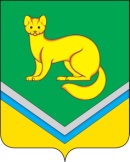 АДМИНИСТРАЦИЯСЕЛЬСКОГО ПОСЕЛЕНИЯ УНЪЮГАНОктябрьского районаХанты – Мансийского автономного округа – ЮгрыПОСТАНОВЛЕНИЕот 02 декабря 2022 г.										№ 432 п.УнъюганО приватизации объектовмуниципальной  собственностибез объявления ценыВ соответствии с Федеральным законом от 21.12.2001 № 178-ФЗ «О приватизации государственного и муниципального имущества», Постановлением Правительства Российской Федерации от 27.08.2012 №860 «Об организации и проведения продажи государственного или муниципального имущества в электронной форме», решениями Совета депутатов сельского поселения Унъюган от 29.02.2012 № 4 «Об утверждении Положения о порядке управления и распоряжения имуществом, находящимся в муниципальной собственности сельского поселения Унъюган», от 15.10.2015 № 45 «Об утверждении Положения о порядке планирования, приватизации и принятия решений об условиях приватизации имущества, находящегося в собственности муниципального образования  сельское поселение Унъюган», от 15.08.2022 №27 «О внесении изменений в решение Совета депутатов сельского поселения Унъюган» от 22.12.2021 №49 «О бюджете муниципального образования сельское поселение Унъюган на 2022 год и на плановый период 2023 и 2024 годов», протоколом об определении участников на участие в  аукционе по извещению №SBR012-2211070013 от 02.12.2022  № 1, Отделу обеспечения жизнедеятельности и управления муниципальным имуществом Администрации сельского поселения Унъюган (Балабанова Л.В.) осуществить приватизацию объектов муниципальной собственности без объявления цены:1.1. Узел коммерческого учета газа, количество - 1 единица, адрес объекта: Ханты – Мансийский автономный округ – Югра, Октябрьский район, п. Унъюган, Промышленный проезд, д.18, год ввода в эксплуатацию 2006.2. Заключить договор купли-продажи с победителем торгов.	3. Постановление подлежит обнародованию и размещению на официальном сайте Администрации сельского поселения Унъюган информационно-телекоммуникационной сети общего пользования (компьютерной сети «Интернет»).4.Контроль за исполнением постановления  оставляю за собой.Глава сельского поселения Унъюган						В.И.ДеркачСОГЛАСОВАНИЕпроекта постановления Администрации сельского поселения УнъюганО приватизации объектовмуниципальной  собственностибез объявления ценыИсполнитель:Старший отдела: Чистаоль А.М.Согласовано:Разослать:Отдел правового, социального обеспечения и муниципальной службы – 1 экз.Отдел обеспечения жизнедеятельности и управления муниципальным имуществом – 1 экз.Ф.И.О.Дата передачи 
на согласованиеРазногласияПодпись, дата  
согласования   Дата возврата 
исполнителюБалабанова Л.В.Иванова Н.И.Мальцева О.А.Чернавских О.В.Захарова Н.А.